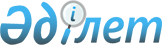 О внесении изменений в решение от 22 декабря 2011 года № 35/262-IV "О районном бюджете на 2012-2014 годы"
					
			Утративший силу
			
			
		
					Решение Жарминского районного маслихата Восточно-Казахстанской области от 06 декабря 2012 года N 7/70-V. Зарегистрировано Департаментом юстиции Восточно-Казахстанской области 14 декабря 2012 года N 2777. Прекращено действие по истечении срока, на который решение было принято (письмо Жарминского районного маслихата от 26 декабря 2012 года № 195)

      Сноска. Прекращено действие по истечении срока, на который решение было принято (письмо Жарминского районного маслихата от 26.12.2012 № 195).      Примечание РЦПИ.

      В тексте сохранена авторская орфография и пунктуация.

      В соответствии со статьей 109 Бюджетного кодекса Республики Казахстан от 4 декабря 2008 года, подпунктом 1) пункта 1 статьи 6 Закона Республики Казахстан от 23 января 2001 года «О местном государственном управлении и самоуправлении в Республике Казахстан», решением Восточно-Казахстанского областного маслихата от 29 ноября 2012 года № 7/96-V «О внесении изменений в решение от 8 декабря 2011 года № 34/397-IV «Об областном бюджете на 2012-2014 годы» (зарегистрировано в Реестре государственной регистрации нормативных правовых актов за № 2751) Жарминский районный маслихат РЕШИЛ:



      1. Внести в решение Жарминского районного маслихата от 22 декабря 2011 года № 35/262-IV «О районном бюджете на 2012-2014 годы» (зарегистрировано в Реестре государственной регистрации нормативных правовых актов от 29 декабря 2011 года за № 5-10-124, опубликовано в газете «Қалба тынысы» от 18 января 2012 года № 5, от 20 января 2012 года № 6, от 25 января 2012 года № 7) следующие изменения:



      пункт 1 изложить в новой редакции:

      «1. Утвердить районный бюджет на 2012-2014 годы, согласно приложениям 1, 2, 3, в том числе на 2012 год в следующих объемах:

      1) доходы – 6075155,0 тысяч тенге, в том числе:

      налоговые поступления – 1111037,0 тысяч тенге;

      неналоговые поступления – 6600,0 тысяч тенге; 

      поступления от продажи основного капитала – 1800,0 тысяч тенге;

      поступления трансфертов – 4955718,0 тысяч тенге;

      2) затраты – 6151763,1 тысяч тенге;

      3) чистое бюджетное кредитование – 45050,0 тысяч тенге, в том числе:

      бюджетные кредиты – 48540,0 тысяч тенге;

      погашение бюджетных кредитов – 3490,0 тысяч тенге;

      4) сальдо по операциям с финансовыми активами – 16200,0 тысяч тенге, в том числе:

      приобретение финансовых активов – 16200,0 тысяч тенге;

      5) дефицит (профицит) бюджета – -137858,1 тысяч тенге;

      6) финансирование дефицита (использование профицита) бюджета –   137858,1 тысяч тенге;

      поступление займов – 48540,0 тысяч тенге;

      погашение займов – 3490 тысяч тенге.»;



      в пункте 5:

      абзацы шестой, седьмой и восьмой изложить в новой редакции:

      «16309,0 тысяч тенге на ежемесячную выплату денежных средств опекунам (попечителям) на содержание ребенка-сироты (детей-сирот) и ребенка (детей), оставшегося без попечения родителей;

      16676,0 тысяч тенге на увеличение размера доплаты за квалификационную категорию учителям школ и воспитателям дошкольных организаций образования;

      417,0 тысяч тенге на повышение оплаты труда учителям, прошедшим повышение квалификации по учебным программам Автономной Организации Образования «Назарбаев интеллектуальные школы;»;



      пункт 5-1 изложить в новой редакции:

      «5-1. Предусмотреть в районном бюджете целевые текущие трансферты из республиканского бюджета отделу архитектуры, градостроительства и строительства на развитие и обустройство недостающей инженерно-коммуникационной инфраструктуры в рамках Программы занятости 2020 в сумме 0,0 тысяч тенге, в том числе:

      0,0 тысяч тенге – в рамках содействия развитию предпринимательства на селе.»;



      приложения 1, 4, 5, 7 к указанному решению изложить в новой редакции согласно приложениям 1, 2, 3, 4 к настоящему решению.



      2. Настоящее решение вводится в действие с 1 января 2012 года.

       Председатель сессии                        К. Мусагитов      Секретарь Жарминского

      районного маслихата                        Н. Есполов

Приложение 1 к решению

Жарминского районного маслихата

от 6 декабря 2012 года № 7/70-VПриложение 1 к решению

Жарминского районного маслихата

от 22 декабря 2011 года № 35/262-IV Районный бюджет на 2012 год

Приложение 2

к решению маслихата

Жарминского района

от 6 декабря 2012 года № 7/70-VПриложение 4

к решению маслихата

Жарминского района

от 22 декабря 2011 года № 35/262-IV Целевые текущие трансферты бюджетам районов

(городов областного значения) для реализации мер

социальной поддержки специалистов

Приложение 3

к решению маслихата

Жарминского района

от 6 декабря 2012 года № 7/70-VПриложение 5

к решению маслихата

Жарминского района

от 22 декабря 2011 года № 35/262-IV Целевые текущие трансферты бюджетам районов (городов областного

значения) в реализацию Государственной программы развития

образования в Республике Казахстан на 2011-2020 годы

Приложение 4

к решению маслихата

Жарминского района

от 6 декабря 2012 года № 7/70-VПриложение 7

к решению маслихата

Жарминского района

от 22 декабря 2011 года № 35/262-IV Целевые текущие трансферты бюджетам районов

(городов областного значения) на реализацию мероприятий

в рамках Программы занятости 2020
					© 2012. РГП на ПХВ «Институт законодательства и правовой информации Республики Казахстан» Министерства юстиции Республики Казахстан
				КатегорияКатегорияКатегорияКатегорияКатегорияСумма

(тысяч тенге)КлассКлассКлассКлассСумма

(тысяч тенге)ПодклассПодклассПодклассСумма

(тысяч тенге)СпецификаСпецификаСумма

(тысяч тенге)НаименованиеСумма

(тысяч тенге)ДОХОДЫ6075155,01Налоговые поступления1111037,001Подоходный налог482055,02Индивидуальный подоходный налог482055,001Индивидуальный подоходный налог с доходов, облагаемых у источника выплаты408755,002Индивидуальный подоходный налог с доходов, не облагаемых у источника выплаты22900,003Индивидуальный подоходный налог с физических лиц, осуществляющих деятельность по разовым талонам2400,004Индивидуальный подоходный налог с доходов иностранных граждан, облагаемых у источника выплаты48000,003Социальный налог381050,001Социальный налог381050,001Социальный налог381050,004Hалоги на собственность205832,01Hалоги на имущество133658,001Налог на имущество юридических лиц и индивидуальных предпринимателей131000,002Hалог на имущество физических лиц2658,03Земельный налог22599,002Земельный налог с физических лиц на земли населенных пунктов3129,003Земельный налог на земли промышленности, транспорта, связи, обороны и иного несельскохозяйственного назначения4170,008Земельный налог с юридических лиц, индивидуальных предпринимателей, частных нотариусов и адвокатов на земли населенных пунктов15300,04Hалог на транспортные средства45000,001Hалог на транспортные средства с юридических лиц6200,002Hалог на транспортные средства с физических лиц38800,05Единый земельный налог4575,001Единый земельный налог4575,005Внутренние налоги на товары, работы и оказание услуги38707,02Акцизы3530,096Бензин (за исключением авиационного), реализуемый юридическими и физическими лицами в розницу, а также используемый на собственные производственные нужды2700,097Дизельное топливо, реализуемое юридическими и физическими лицами в розницу, а также используемое на собственные производственные нужды830,03Поступления за использование природных и других ресурсов30000,015Плата за пользование земельными участками30000,04Налоги на предпринимательства и введение профессиональной деятельности5017,001Сбор за государственную регистрацию индивидуальных предпринимателей566,002Лицензионный сбор за право занятия отдельными видами деятельности1103,003Сбор за государственную регистрацию юридических лиц и учетную регистрацию филиалов и представительств, а также их перерегистрацию184,005Сбор за государственную регистрацию залога движимого имущества и ипотеки судна или строящегося судна224,014Сбор за государственную регистрацию транспортных средств, а также их перерегистрацию440,018Сбор за государственную регистрацию прав на недвижимое имущество и сделок с ним2400,020Плата за размещение наружной (визуальной) рекламы в полосе отвода автомобильных дорог общего пользования местного значения и в населенных пунктах100,05Налог на игорный бизнес160,002Фиксированный налог160,008Обязательные платежи, взимаемые за совершение юридически значимых действий и (или) выдачу документов уполномоченными на то государственными органами или должностными лицами3393,01Государственная пошлина3393,002Государственная пошлина, взимаемая с подаваемых в суд исковых заявлений, заявлений особого искового производства, заявлений (жалоб) по делам особого производства, заявлений о вынесении судебного приказа, заявлений о выдаче дубликата исполнительного листа, заявлений о выдаче исполнительных листов на принудительное исполнение решений третейских (арбитражных) судов и иностранных судов, заявлений о повторной выдаче копий судебных актов, исполнительных листов и иных документов, за исключением государства1000,004Государственная пошлина, взимаемая за регистрацию актов гражданского состояния, а также за выдачу гражданам справок и повторных свидетельств о регистрации актов гражданского состояния и свидетельств в связи с изменением, дополнением и восстановлением записей актов гражданского состояния1550,005Государственная пошлина, взимаемая за оформление документов на право выезда за границу на постоянное место жительства и приглашение в Республику Казахстан лиц из других государств, а также за внесение изменений в эти документы20,008Государственная пошлина, взимаемая за регистрацию места жительства620,009Государственная пошлина, взимаемая за выдачу разрешений на право охоты2,010Государственная пошлина, взимаемая за регистрацию и перерегистрацию каждой единицы гражданского, служебного оружия физических и юридических лиц (за исключением холодного охотничьего, сигнального, огнестрельного бесствольного, механических распылителей, аэрозольных и других устройств, снаряженных слезоточивыми или раздражающими веществами, пневматического оружия с дульной энергией не более 7,5 Дж и калибра до 4,5 мм включительно)5,012Государственная пошлина за выдачу разрешений на хранение или хранение и ношение, транспортировку, ввоз на территорию Республики Казахстан и вывоз из Республики Казахстан оружия и патронов к нему78,021Государственная пошлина, взимаемая за выдачу удостоверений тракториста-машиниста118,02Неналоговые поступления6600,001Доходы от государственной собственности2050,05Доходы от аренды имущества, находящегося в государственной собственности2050,004Доходы от аренды имущества, находящегося в коммунальной собственности2050,07Вознаграждения по кредитам, выданным из государственного бюджета0,013Вознаграждения по бюджетным кредитам, выданным из местного бюджета физическим лицам0,006Прочие неналоговые поступления4550,01Прочие неналоговые поступления4550,009Другие неналоговые поступления в местный бюджет4550,03.Поступления от продажи основного капитала1800,003Продажа земли и нематериальных активов1800,01Продажа земли1800,001Поступления от продажи земельных участков1800,04.Поступление трансфертов4955718,002Трансферты из вышестоящих органов государственного управления4955718,02Трансферты из областного бюджета4955718,001Целевые текущие трансферты429279,002Целевые трансферты на развитие1974343,003Субвенции2552096,0Функциональная группаФункциональная группаФункциональная группаФункциональная группаФункциональная группаФункциональная группаСумма

(тысяч тенге)Функциональная подгруппаФункциональная подгруппаФункциональная подгруппаФункциональная подгруппаФункциональная подгруппаСумма

(тысяч тенге)Администратор бюджетных программАдминистратор бюджетных программАдминистратор бюджетных программАдминистратор бюджетных программСумма

(тысяч тенге)ПрограммаПрограммаПрограммаСумма

(тысяч тенге)ПодпрограммаПодпрограммаСумма

(тысяч тенге)НаименованиеСумма

(тысяч тенге)ІІ. Затраты6151763,101Государственные услуги общего характера436110,201Представительные, исполнительные и другие органы, выполняющие общие функции  государственного управления386303,2112Аппарат маслихата района (города областного значения)15004,0001Услуги по обеспечению деятельности маслихата района (города областного значения)15004,0122Аппарат акима района (города областного значения)111784,0001Услуги по обеспечению деятельности акима района (города областного значения)88674,0002Создание информационных систем8105,0003Капитальные расходы государственных органов15005,0123Аппарат акима района в городе, города районного значения, поселка, аула (села), аульного (сельского) округа259515,2001Услуги по обеспечению деятельности акима района в городе, города районного значения, поселка, аула (села), аульного (сельского) округа252943,0022Капитальные расходы государственных органов6396,2024Создание информационных систем176,002Финансовая деятельность30765,0452Отдел финансов района (города областного значения)30765,0001Услуги по реализации государственной политики в области исполнения   бюджета района (города областного значения) и управления коммунальной собственностью района (города областного значения)15526,0003Проведение оценки имущества в целях налогообложения405,0004Организация работы по выдаче разовых талонов и обеспечение полноты сбора сумм от реализации разовых талонов854,0010Приватизация, управление коммунальным имуществом, постприватизационная деятельность и регулирование споров, связанных с этим0,0018Капитальные расходы государственных органов13980,005Планирование и статистическая деятельность19042453Отдел экономики и бюджетного планирования района (города областного значения)19042001Услуги по реализации государственной политики в области формирования и развития экономической политики, системы государственного планирования и управления района (города областного значения)18742,0004Капитальные расходы государственных органов300,002Оборона14284,01Военные нужды7497,0122Аппарат акима района (города областного значения)7497,0005Мероприятия в рамках исполнения всеобщей воинской обязанности7497,02Организация работы по чрезвычайным ситуациям6787,0122Аппарат акима района (города областного значения)6787,0006Предупреждение и ликвидация чрезвычайных ситуаций масштаба района (города областного значения)2228,0007Мероприятия по профилактике и тушению степных пожаров районного (городского) масштаба, а также пожаров в населенных пунктах, в которых не созданы органы государственной противопожарной службы4559,003Общественный порядок, безопасность, правовая, судебная, уголовно-исполнительная деятельность1801517,01Правоохранительная деятельность300,0458Отдел жилищно-коммунального хозяйства, пассажирского транспорта и автомобильных дорог района (города областного значения)300,0021Обеспечение безопасности дорожного движения в населенных пунктах300,09Прочие услуги в области общественного порядка и безопасности1801217,0466Отдел архитектуры, градостроительства и строительства района (города областного значения)1801217,0017Строительство котельной в поселке Шуак Восточно-Казахстанской области1801217,0011За счет трансфертов из республиканского бюджета1801217,004Образование2375841,01Дошкольное воспитание и обучение150546,0464Отдел образования района (города областного значения)150546,0009Обеспечение дошкольного воспитания и обучения66939,0021Увеличение размера доплаты за квалификационную категорию воспитателям детских садов, мини центров, школ - интернатов: общего типа, специальных (коррекционных), специализированных для одаренных детей, организаций образования для детей-сирот и детей, оставшихся без попечения родителей, центров адаптации несовершеннолетних за счет трансфертов из республиканского бюджета218,0040Реализация государственного образовательного заказа в дошкольных организациях образования83389,0011За счет трансфертов из республиканского бюджета83389,02Начальное, основное среднее и общее среднее образование2061597,0464Отдел образования района (города областного значения)2061597,0003Общеобразовательное обучение1996422,0006Дополнительное образование для детей48300,0063Повышение оплаты труда учителям, прошедшим повышение квалификации по учебным программам АОО «Назарбаев интеллектуальные школы» за счет  целевых трансфертов из республиканского бюджета417,0064Увеличение размера доплаты за квалификационную категорию учителям организации начального, основного  среднего, общего среднего образования: школы, школы-интернаты: (общего типа, специальных (коррекционных), специализированным для одаренных детей; организаций для детей-сирот и детей, оставшихся без попечения родителей), за счет трансфертов из республиканского бюджета16458,09Прочие услуги в области образования163698,0464Отдел образования района (города областного значения)142398,0001Услуги по реализации государственной политики на местном уровне в области образования 9347,0004Информатизация системы образования в государственных учреждениях образования района (города областного значения)2491,0005Приобретение и доставка учебников, учебно-методических комплексов для государственных учреждений образования района (города областного значения)21547,0007Проведение школьных олимпиад, внешкольных мероприятий и конкурсов районного (городского) масштаба2875,0012Капитальные расходы государственных органов3495,0015Ежемесячные выплаты денежных средств опекунам (попечителям) на содержание ребенка-сироты (детей-сирот) и ребенка (детей), оставшегося без попечения родителей, за счет трансфертов из республиканского бюджета16309,0020Обеспечение оборудованием, программным обеспечением детей-инвалидов, обучающихся  на дому за счет трансфертов из республиканского бюджета4629,0067Капитальные расходы подведомственных государственных учреждений и организаций81705,0466Отдел архитектуры, градостроительства и строительства района (города областного значения)21300,0037Строительство и реконструкция объектов образования21300,0015За счет средств местного бюджета21300,006Социальная помощь и социальное обеспечение319220,002Социальная помощь290445,0451Отдел занятости и социальных программ района (города областного значения)290445,0002Программа занятости76107,0100Общественные работы50253,0101Профессиональная подготовка и переподготовка безработных5503,0102Дополнительные меры по социальной защите граждан в сфере занятости населения6359,0103Расширение программы социальных рабочих мест и молодежной практики за счет целевых текущих трансфертов из республиканского бюджета3341,0104Оказание мер государственной поддержки участникам Программы занятости 202010651,0004Оказание социальной помощи на приобретение  топлива специалистам здравоохранения, образования, социального обеспечения, культуры, спорта и ветеринарии в сельской местности в соответствии с законодательством Республики Казахстан13142,0005Государственная адресная социальная помощь16603,0015За счет средств местного бюджета16603,0006Жилищная помощь8000,0015За счет средств местного бюджета8000,0007Социальная помощь отдельным категориям нуждающихся граждан по решениям местных представительных органов90396,0028За счет трансфертов из областного бюджета60259,0029За счет средств бюджета района (города областного значения)30137,0010Материальное обеспечение детей-инвалидов, воспитывающихся и обучающихся на дому5965,0014Оказание социальной помощи нуждающимся гражданам на дому39485,0011За счет трансфертов из республиканского бюджета9847,0015За счет средств местного бюджета29638,0016Государственные пособия на детей до 18 лет28171,0015За счет средств местного бюджета28171,0017Обеспечение нуждающихся инвалидов обязательными гигиеническими средствами и предоставление услуг специалистами жестового языка, индивидуальными помощниками в соответствии с индивидуальной программой реабилитации инвалида1248,0023Обеспечение деятельности центров занятости11328,0011За счет трансфертов из республиканского бюджета11255,0015За счет средств местного бюджета73,09Прочие услуги в области социальной помощи и социального обеспечения28775,0451Отдел занятости и социальных программ района (города областного значения)28775,0001Услуги по реализации государственной политики на местном уровне в области обеспечения занятости и реализации социальных программ для населения24692,0011Оплата услуг по зачислению, выплате и доставке пособий и других социальных выплат3400,0021Капитальные расходы государственных органов683,007Жилищно-коммунальное хозяйство350360,01Жилищное хозяйство75106,0458Отдел жилищно-коммунального хозяйства, пассажирского транспорта и автомобильных дорог района (города областного значения)75106,0004Обеспечение жильем отдельных категорий граждан16124,0015За счет средств местного бюджета16124,0041Ремонт и благоустройство объектов в рамках развития сельских населенных пунктов по Программе занятости 202058982,0011За счет трансфертов из республиканского бюджета58982,0466Отдел архитектуры, градостроительства и строительства района (города областного значения)0,0074Развитие и обустройство недостающей инженерно-коммуникационной инфраструктуры в рамках второго направления Программы занятости 20200,0011За счет трансфертов из республиканского бюджета0,02Коммунальное хозяйство142356,0123Аппарат акима района в городе, города районного значения, поселка, аула (села), аульного (сельского) округа300,0014Организация водоснабжения населенных пунктов300,0458Отдел жилищно-коммунального хозяйства, пассажирского транспорта и автомобильных дорог района (города областного значения)39600,0012Функционирование системы водоснабжения и водоотведения39600,0466Отдел архитектуры, градостроительства и строительства района (города областного значения)102456,0005Развитие коммунального хозяйства102456,0015За счет средств местного бюджета102456,03Благоустройство населенных пунктов132898,0123Аппарат акима района в городе, города районного значения, поселка, аула (села), аульного (сельского) округа14878,0008Освещение улиц населенных пунктов11448,0009Обеспечение санитарии населенных пунктов2790,0011Благоустройство и озеленение населенных пунктов640,0458Отдел жилищно-коммунального хозяйства, пассажирского транспорта и автомобильных дорог района (города областного значения)118020,0015Освещение улиц в населенных пунктах39140,0016Обеспечение санитарии населенных пунктов7000,0017Содержание мест захоронений и захоронение безродных600,0018Благоустройство и озеленение населенных пунктов71280,008Культура, спорт, туризм и информационное пространство444405,01Деятельность в области культуры292157,0455Отдел культуры и развития языков района (города областного значения)119031,0003Поддержка культурно-досуговой работы119031,0466Отдел архитектуры, градостроительства и строительства района (города областного значения)173126,0011Развитие объектов культуры173126,0015За счет средств местного бюджета173126,02Спорт25758,0465Отдел физической культуры и спорта района (города областного значения)16156,0005Развитие массового спорта и национальных видов спорта2002,0006Проведение спортивных соревнований на районном (города областного значения) уровне2317,0007Подготовка и участие членов  сборных команд района (города областного значения) по различным видам спорта на областных спортивных соревнованиях11837,0466Отдел архитектуры, градостроительства и строительства района (города областного значения)9602,0008Развитие объектов спорта и туризма9602,0015За счет средств местного бюджета9602,03Информационное пространство47066,0455Отдел культуры и развития языков района (города областного значения)35370,0006Функционирование районных (городских) библиотек34287,0007Развитие государственного языка и других языков народа Казахстана1083,0456Отдел внутренней политики района (города областного значения)11696,0002Услуги по проведению государственной информационной политики через газеты и журналы 9846,0005Услуги по проведению государственной информационной политики через телерадиовещание1850,09Прочие услуги по организации культуры, спорта, туризма  и информационного пространства79424,0455Отдел культуры и развития языков района (города областного значения)27257,0001Услуги по реализации государственной политики на местном уровне в области развития языков и культуры8579,0032Капитальные расходы подведомственных государственных учреждений и организаций18678,0456Отдел внутренней политики района (города областного значения)44747,0001Услуги по реализации государственной политики на местном уровне в области информации, укрепления государственности и формирования социального оптимизма граждан28220,0003Реализация мероприятий в сфере молодежной политики15877,0006Капитальные расходы государственного органа150,0032Капитальные расходы подведомственных государственных учреждений и организаций500,0465Отдел физической культуры и спорта района (города областного значения)7420,0001Услуги по реализации государственной политики на местном уровне  в сфере физической культуры и спорта7185,0002Создание информационных систем100,0004Капитальные расходы государственного органа135,010Сельское, водное, лесное, рыбное хозяйство, особо охраняемые природные территории, охрана окружающей среды и животного мира, земельные отношения104781,01Сельское хозяйство24582,0453Отдел экономики и бюджетного планирования района (города областного значения)7990,0099Реализация мер по оказанию социальной поддержки специалистов7990,0011За счет трансфертов из республиканского бюджета7990,0466Отдел архитектуры, градостроительства и строительства района (города областного значения)13492,0010Развитие объектов сельского хозяйства13492,0475Отдел предпринимательства, сельского хозяйства и ветеринарии района (города областного значения)3100,0007Организация отлова и уничтожения бродячих собак и кошек3100,06Земельные отношения10866,0463Отдел земельных отношений района (города областного значения)10866,0001Услуги по реализации государственной политики в области регулирования земельных отношений на территории района (города областного значения)10606,0005Создание информационных систем100,0007Капитальные расходы государственных органов160,09Прочие услуги в области сельского, водного, лесного, рыбного  хозяйства, охраны окружающей среды и земельных отношений69333,0475Отдел предпринимательства, сельского хозяйства и ветеринарии района (города областного значения)69333,0013Проведение противоэпизоотических мероприятий69333,0011За счет трансфертов из республиканского бюджета69333,011Промышленность, архитектурная, градостроительная и строительная деятельность29852,002Архитектурная, градостроительная и строительная деятельность29852,0466Отдел архитектуры, градостроительства и строительства района (города областного значения)29852,0001Услуги по реализации государственной политики в области строительства, улучшения архитектурного облика городов, районов и населенных пунктов области и обеспечению рационального и эффективного градостроительного освоения территории района (города областного значения)9552,0013Разработка схем градостроительного развития территории района, генеральных планов городов районного (областного) значения, поселков и иных сельских населенных пунктов20000,0015Капитальные расходы государственных органов300,012Транспорт и коммуникации186858,91Автомобильный транспорт186108,9458Отдел жилищно-коммунального хозяйства, пассажирского транспорта и автомобильных дорог района (города областного значения)186108,9023Обеспечение функционирования автомобильных дорог186108,9015За счет средств местного бюджета186108,99Прочие услуги в сфере транспорта и коммуникации 750,0458Отдел жилищно-коммунального хозяйства, пассажирского транспорта и автомобильных дорог района (города областного значения)750,0024Организация внутрипоселковых (внутригородских) внутрирайонных общественных пассажирских перевозок750,013Прочие75562,13Поддержка предпринимательской деятельности и защита конкуренции7389,0475Отдел предпринимательства, сельского хозяйства и ветеринарии района (города областного значения)7389,0014Поддержка предпринимательской деятельности900,0003Капитальные расходы государственных органов6489,09Прочие68173,1452Отдел финансов района (города областного значения)3790,0012Резерв местного исполнительного органа района (города областного значения) 3790,0100Чрезвычайный резерв местного исполнительного органа района (города областного значения) для ликвидации чрезвычайных ситуаций природного и техногенного характера на территории района (города областного значения)1546,0102Резерв местного исполнительного органа района (города областного значения) на исполнение обязательств по решениям судов2244,0458Отдел жилищно-коммунального хозяйства, пассажирского транспорта и автомобильных дорог района (города областного значения)45319,1001Услуги по реализации государственной политики на местном уровне в области жилищно-коммунального хозяйства, пассажирского транспорта и автомобильных дорог 40329,1013Капитальные расходы государственных органов150,0040Реализация мер по содействию экономическому развитию регионов в рамках Программы "Развитие регионов" за счет целевых трансфертов из республиканского бюджета4840,0475Отдел предпринимательства, сельского хозяйства и ветеринарии района (города областного значения)19064,0001Услуги по реализации государственной политики на местном уровне в области развития предпринимательства, промышленности, сельского хозяйства и ветеринарии19064,014Обслуживание долга5,2452Отдел финансов района (города областного значения)5,2013Обслуживание долга местных исполнительных органов по выплате вознаграждений и иных платежей по займам из областного бюджета5,215Трансферты12966,71Трансферты12966,7452Отдел финансов района (города областного значения)12966,7006Возврат неиспользованных трансфертов10356,7024Целевые текущие трансферты в вышестоящие бюджеты в связи с передачей функций государственных органов из нижестоящего уровня государственного управления в вышестоящий2610,0III. Чистое бюджетное кредитование45050,0Бюджетные кредиты48540,010Сельское, водное, лесное, рыбное хозяйство, особо охраняемые природные территории, охрана окружающей среды и животного мира, земельные отношения52030,01Сельское хозяйство48540,0453Отдел экономики и бюджетного планирования района (города областного значения)48540,0006Бюджетные кредиты для реализации мер социальной поддержки специалистов социальной сферы сельских населенных пунктов48540,05Погашение бюджетных кредитов3490,001Погашение бюджетных кредитов3490,01Погашение бюджетных кредитов, выданных из государственного бюджета3490,013Погашение бюджетных кредитов, выданных из местного бюджета физическим лицам3490,0IV. Сальдо по операциям с финансовыми активами16200,0приобретение финансовых активов16200,013Прочие16200,009Прочие16200,0452Отдел финансов района (города областного значения)16200,0014Формирование или увеличение уставного капитала юридических лиц16200,0V. Дефицит (профицит) бюджета-137858,1VI. Финансирование дефицита (использование профицита) бюджета 137858,17Поступления займов48540,001Внутренние государственные займы48540,02Договоры займа48540,003Займы, получаемые местным исполнительным органом района (города областного значения)48540,016Погашение займов3490,01Погашение займов3490,0452Отдел финансов района (города областного значения)3490,0008Погашение долга местного исполнительного органа перед вышестоящим бюджетом3490,0№ п/пНаименованиеСумма расходов (тысяч тенге)в том числе:в том числе:№ п/пНаименованиеСумма расходов (тысяч тенге)целевые текущие трансфертыкредиты12345Всего56530,07990,048540,0Жарминский район56530,07990,048540,0НаименованиеСумма расходов

(тысяч тенге)в том числе:в том числе:НаименованиеСумма расходов

(тысяч тенге)оснащение учебным оборудованием кабинетов физики, химии, биологии в государственных учреждениях основного среднего и общего среднего образованияобеспечение оборудованием, программным обеспечением детей-инвалидов, обучающихся на дому12345Всего21005,016376,04629,0Жарминский район21005,016376,04629,0№ п\пНаименованиеСумма

расходов (тысяч тенге)в том числе:в том числе:в том числе:в том числе:№ п\пНаименованиеСумма

расходов (тысяч тенге)частичное субсидирование заработной платыпредостав

ление субсидий на переездобеспе

чение деятельности центров занятостимолодежная политика1234567Всего25247,010651,0011255,03341,0Жарминский район25247,010651,0011255,03341,0